PRETENDENTA PIETEIKUMSTEHNISKĀ SPECIFIKĀCIJA UN TEHNISKAIS PIEDĀVĀJUMSInformatīvais stendsPapildizmaksas kā piegādes izmaksas u.c. tiek iekļautas finanšu piedāvājumā.Piegāde: Rīga, Maskavas iela 5FINANŠU PIEDĀVĀJUMSFinanšu piedāvājuma cenā ietilpt visas ar tehniskajā specifikācijā noteikto prasību izpildi saistītās izmaksas, kā arī visas ar to netieši saistītās izmaksas.Apmaksa: pēcapmaksas rēķinsVērtēšanas kritērijs: zemākā cenaKontaktpersona: Lolita Rasa, e-pasts: lolita.rasa@vugd.gov.lv; tālr. 26654019Piedāvājumu iesniegt līdz 22.janvāra pl. 12.00NosaukumsReģistrācijas numursKontaktinformācijā (e-pasts, tālruņa numurs, adrese)Pasūtītāja prasības pretendentam (specifikācija)Pretendenta tehniskais piedāvājums (detalizēts apraksts, aizpilda pretendents)A-veida stends, divpusējsIzmērs A2 (465x1025mm)Plakāta izmērs: 420x594 mm, A2Alumīnija konstrukcija, nerūsējošs32mm profila rāmis ar saspiedēja mehānismu, noapaļotiem stūriemŪdens izturīgs, izmantojams ārā un iekštelpāsŪdensnecaurlaidīga plakāta kabataAr UV staru aizturošu priekšējā plastikāta sieniņuIzmantojams iekštelpās un āra apstākļosBrīvi pārvietojamsPreces piegāde ne vēlāk kā 2021.gada 26.februārimInformatīvs attēls: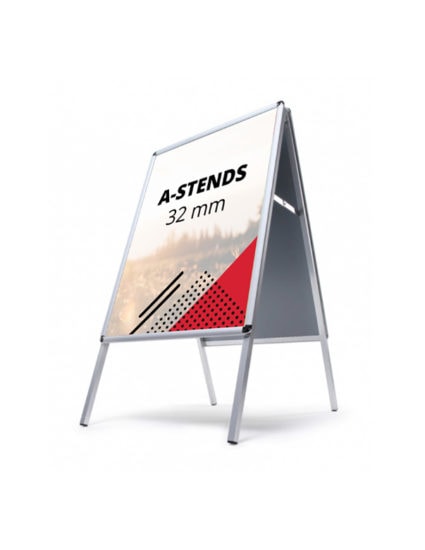 Lūdzu pievienot piedāvātās preces attēlu:Preces nosaukumsSkaits, gab.Cena EUR bez PVN/1gabSumma kopā EUR bez PVNInformatīvais stends10Summa kopā EUR bez PVNSumma kopā EUR bez PVNPVN 21%PVN 21%Summa kopā EUR ar PVNSumma kopā EUR ar PVN